December NewsletterWow!  It’s December already and the weather is sure letting us know.  Perhaps we will see snow before Christmas!  With that in mind, remember that on sunny days we still go outside at recess and lunch, so make sure your child is properly dressed for the cold.Report Cards coming home December 17th.  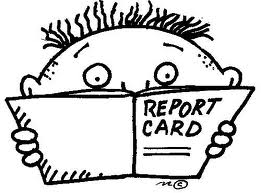 Some Dates to Remember:December 1st to December 4th		Book Fair (in Library)December 10th  					Early Dismissal 1:30Student Led Conferences 1:30pmDecember 11th					Early Dismissal 11:30							Private ConferencesDecember 7th	                                          	Canned Food Drive startsDecember 11th                             			Turkey Hot LunchDecember 16th					Christmas Concert 6:30pmDecember 18th					Last Day before Winter Holidays							Class Party/ PJ Spirit DayDecember 21st to January 3rd          		Christmas BreakJanuary 4th                                  			School Re-OpensPlease feel free to contact me at the school with any questions you might have.  Have a great week!Sincerely,Mrs. C. Hartman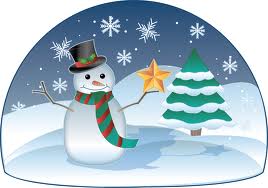 Early Dismissal and Student Led Conferences:Thursday, December 10th is the Turkey Lunch and an Early Dismissal for our school and our class’ Student Led Conferences.  The students will be dismissed at 1:30.  The conference is a drop in time when your child will show you around our classroom and some of the work that we have been doing in class.  There will be a station at the end when you can meet with me to discuss any questions that you might have.  The conferences start at 1:30 and go until 5:00.  I hope to see you there.  Friday, December 11th is also an Early Dismissal day, with school ending at 11:30.  This day will be set aside for private conferences. Please contact me at the school if you wish a private conference.    The Christmas Concert:This year the Christmas concert will showcase the primary students.  Our class will be performing on Wednesday the 16th.  There will be two performances one in the afternoon at 1:00 and one in the evening at 6:30.  Please drop your child off at our classroom no earlier than 6:10.  Parents are encouraged to stay for the duration of the evening performance in order for all the classes to feel the benefit of a full crowd.  Our class will be preforming with Ms. Guscott/Mrs. Guthrie's classes.  We are asking the students dress in dressy Christmas clothes. 